7. MIKROLOKACIJA   -   SRZ MONTRAKER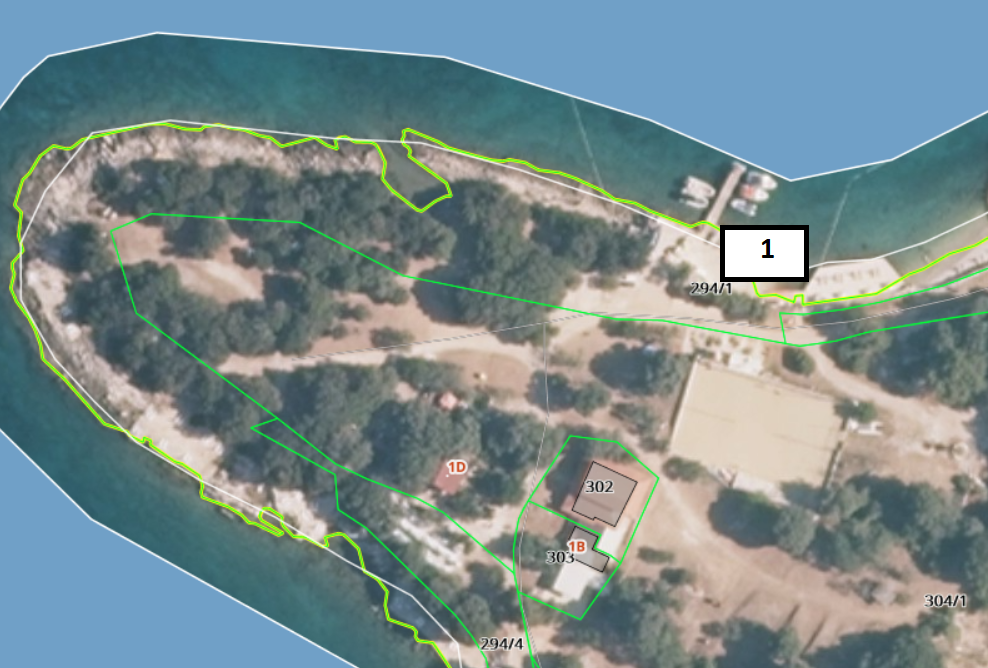 R.BR 1. Sredstvo za vuču s opremom – 1 komad